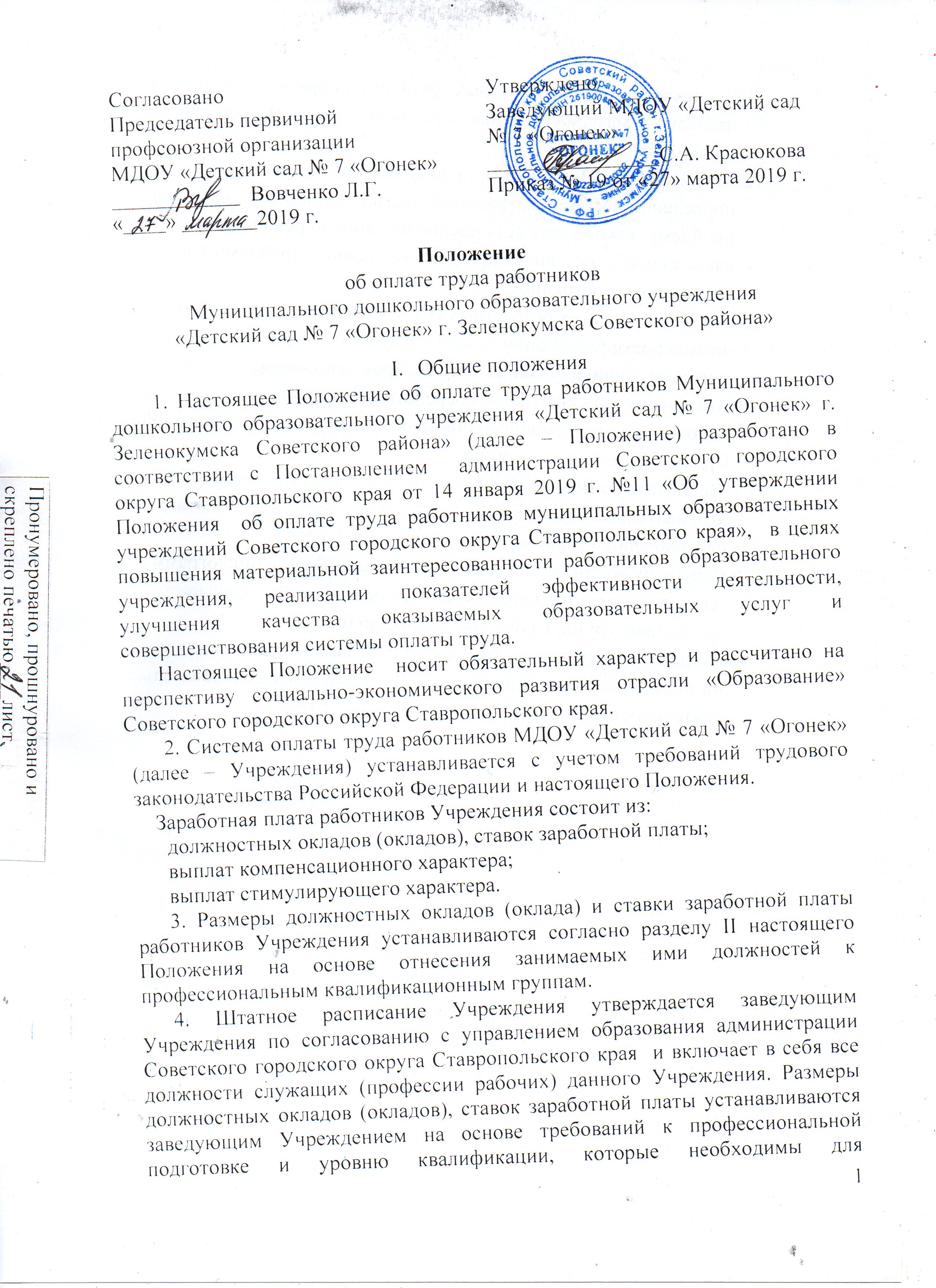 осуществления соответствующей профессиональной деятельности, и в соответствии с Положением об оплате труда работников Учреждения, согласованным в установленном порядке с представительным органом работников.5. Лица, не имеющие соответствующего профессионального образования или стажа работы, установленного критериями отнесения должностей к профессиональным квалификационным группам, но обладающие достаточным практическим опытом и выполняющие качественно и в полном объеме возложенные на них должностные обязанности, по решению соответствующей аттестационной комиссии могут быть назначены на соответствующие должности, так же как и лица, имеющие соответствующее профессиональное образование и стаж работы.6. Выплаты компенсационного характера устанавливаются работникам  Учреждения согласно разделу III Положения.7. Выплаты стимулирующего характера устанавливаются работникам Учреждения согласно разделу IV Положения.8. Порядок установления должностных окладов, ставок заработной платы работникам Учреждения приведен в разделе V Положения.9. Порядок исчисления заработной платы педагогическим работникам Учреждения приведен в разделе VI Положения.10. Порядок и условия почасовой оплаты труда педагогических работников приведены в разделе VII  Положения.11. Система оплаты труда работников Учреждения устанавливается коллективным договором, локальными нормативными актами (Положением об оплате труда работников учреждения и др.), которые разрабатываются применительно только к работникам данного учреждения, а также предусматривают по всем имеющимся в штате образовательного учреждения должностям работников размеры ставок, окладов (должностных окладов) за исполнение трудовых (должностных) обязанностей за календарный месяц либо за установленную норму труда (норму часов педагогической работы в неделю (в год) за ставку заработной платы) применительно к соответствующим профессиональным квалификационным группам и квалификационным уровням профессиональных квалификационных групп.12. Размеры окладов (должностных окладов), ставок заработной платы устанавливаются с учетом обеспечения их дифференциации в зависимости от требований к профессиональной подготовке и уровню квалификации, сложности выполняемых работ на основе профессиональных квалификационных групп профессий рабочих и должностей служащих и квалификационных уровней.13. Фонд оплаты труда формируется учреждением на календарный год исходя из объема лимитов бюджетных обязательств бюджета  Советского городского округа Ставропольского края, предусмотренных на оплату труда работников муниципальных учреждений, размеров субсидий, предоставленных образовательным учреждениям на возмещение нормативных затрат, связанных с оказанием ими в соответствии с муниципальным заданием муниципальных услуг (выполнением работ), объемов централизованных средств и используемых учреждениями с учетом исполнения ими целевых показателей эффективности работы.14. При наличии экономии средств по фонду оплаты труда Учреждения работникам может быть оказана материальная помощь в случаях, установленных  Положением об оказании материальной помощи работникам Учреждения.15. Предельный уровень соотношения среднемесячной заработной платы заместителей руководителей и главных бухгалтеров образовательных учреждений и среднемесячной заработной платы работников списочного состава (без учета руководителя учреждения, его заместителей и главного бухгалтера) этих учреждений устанавливается в кратности 3.Расчет величины среднемесячной заработной платы работников образовательных учреждений осуществляется в соответствии с требованиями статьи 139 Трудового кодекса Российской Федерации и постановлением Правительства Российской Федерации от 24 декабря . № 922 «Об особенностях порядка исчисления средней заработной платы».II. Размеры должностных окладов, ставок заработной платы работников образовательного учреждения по профессиональным квалификационным группам должностей         2.1. Размеры должностных окладов работников образовательных учреждений по профессиональным квалификационным группам должностей.         2.1.1. Размеры должностных окладов заместителей руководителя дошкольных образовательных учреждений, общеобразовательных и других образовательных учреждений всех типов в зависимости от группы по оплате труда<*>:<*> В размеры должностных окладов заместителей руководителей образовательных учреждений, кроме заместителей руководителей по административно-хозяйственной работе, включены размеры ежемесячной денежной компенсации на обеспечение книгоиздательской продукцией и периодическими изданиями.Примечание к подпункту 2.1.1:При отсутствии в штатном расписании образовательных учреждениий III и IV групп по оплате труда руководителей должности заместителя руководителя по административно-хозяйственной части или заведующего хозяйством административно-хозяйственные функции могут быть возложены на одного из штатных работников с доплатой в размере до 10 процентов к должностному окладу по их основной должности.         2.1.2.Размеры должностных окладов, ставки заработной платы по профессиональной квалификационной группе «Должности работников учебно-вспомогательного персонала первого уровня»:2.1.3. Ставки заработной платы по профессиональной квалификационной группе «Должности педагогических работников:Оплата труда педагогических работников с учетом имеющейся квалификационной категории за выполнение педагогической работы по должности с другим наименованием, по которой не установлена квалификационная категория, а также в других случаях производится согласно Порядку оплаты труда педагогических работников с учетом имеющейся квалификационной категории за выполнение педагогической работы по должности с другим наименованием, по которой не установлена квалификационная категория, а также в других случаях (приложение 1).  2.2. Размеры должностных окладов, ставок заработной платы работников, занимающих общеотраслевые должности служащих.  2.2.1. Размеры должностных окладов работников Учреждения устанавливаются на основе отнесения занимаемых ими должностей к профессиональным квалификационным группам (далее – ПКГ):    Должности, отнесенные к ПКГ «Общеотраслевые должности служащих первого уровня», 3651 рубль.Должности, отнесенные к ПКГ «Общеотраслевые должности служащих второго уровня», 4964 рубля.Должности, отнесенные к ПКГ «Общеотраслевые должности служащих третьего уровня», 5649 рублей.Должности, отнесенные к ПКГ «Общеотраслевые должности служащих четвертого уровня», 8434 рубля.2.3. Размеры должностных окладов, ставок заработной платы работников, осуществляющих профессиональную деятельность по профессиям рабочих.2.3.1. Размеры окладов рабочих образовательных учреждений  устанавливаются в зависимости от разрядов выполняемых работ:2.3.2. К высококвалифицированным рабочим относятся рабочие, имеющие высший разряд согласно Единому тарифно-квалификационному справочнику и выполняющие работы, предусмотренные этим разрядом, или высшей сложности. Оклады могут устанавливаться высококвалифицированным рабочим, постоянно занятым на особо сложных и ответственных работах, к качеству исполнения которых предъявляются специальные требования.2.3.3. В положениях об оплате труда работников Учреждения под каждым разрядом выполняемых работ должны быть указаны наименования рабочих, включенных в штатное расписание образовательного учреждения.III. Выплаты компенсационного характера3.1. Выплаты компенсационного характера, размеры и условия их осуществления устанавливаются коллективными договорами, соглашениями, локальными нормативными актами Учреждений с учетом настоящего Положения. Размеры выплат компенсационного характера не могут быть ниже размеров, установленных трудовым законодательством, иными нормативными правовыми актами Российской Федерации, нормативными правовыми актами Ставропольского края, содержащими нормы трудового права, коллективными договорами и соглашениями.3.2. Размеры и условия осуществления выплат компенсационного характера конкретизируются в трудовых договорах работников.3.3. Выплаты работникам, занятым на тяжелых работах, работах с вредными и (или) опасными и иными особыми условиями труда.3.3.1. Оплата труда работников, занятых на работах с вредными и (или) опасными условиями труда, устанавливается в повышенном размере по сравнению с установленными для различных работ с допустимыми условиями труда, но не ниже размеров, установленных законодательными и иными нормативными правовыми актами.3.3.2.Работникам Учреждения по результатам проведения специальной оценки условий труда за работу в условиях труда, превышающих гигиенические  нормативы, предусматриваются выплаты не ниже 4  процентов тарифной ставки (оклада) за работу с вредными и (или) опасными условиями труда, предусмотренные статьей 147 Трудового кодекса Российской Федерации, в том числе:до 12 процентов ставки (оклада) за работу с вредными условиями труда;до 24 процентов ставки (оклада) за работу с особо вредными и (или) опасными условиями труда.Заведующий  Учреждения проводит специальную оценку условий труда в соответствии с Федеральным законом от 28 декабря 2013 г. № 426-ФЗ «О специальной оценке условий труда».Перечень работников и конкретный размер доплат работникам определяется Учреждением пропорционально отработанному времени в зависимости от результатов специальной оценки условий труда и закрепляется в коллективном договоре.Установленные работнику размеры и (или) условия повышенной оплаты труда с вредными и (или) опасными условиями труда не могут быть ухудшены, а размеры снижены по сравнению с порядком, условиями и размерами фактически реализуемых компенсационных мер по состоянию на 1 января 2014 года и результатов специальной оценки условий труда.3.4 Размеры компенсационных выплат за работу в условиях, отклоняющихся от нормальных (при выполнении работ различной квалификации, совмещении профессий (должностей), сверхурочной работе, работе в ночное время и при выполнении работ в других условиях, отклоняющихся от нормальных):   Примечания к таблице:<*>1. Перечень должностей работников и конкретные размеры выплат в процентах к должностному окладу (ставке заработной платы) в тех случаях, когда они имеют минимальные и максимальные значения, определяются руководителем образовательного учреждения по согласованию с представительным органом работников образовательного учреждения в зависимости от степени и продолжительности их занятости в особых условиях и других факторов. В каждом образовательном учреждении на основании указанного Перечня по согласованию с представительным органом работников утверждается перечень должностей, по которым с учетом конкретных условий работы в данном образовательном учреждении, подразделении, устанавливаются выплаты в процентах к должностному окладу, ставке заработной платы. 2. В случаях, когда работникам предусмотрены выплаты в процентах к должностному окладу, ставке заработной платы по 2 и более основаниям, абсолютный размер каждой выплаты, установленной в процентах, исчисляется из должностного оклада, ставки заработной платы без учета повышения по другим основаниям.3.5. Оплата труда работников за работу в ночное время (с 22-00 часов до 6-00 часов) устанавливается в размере 35% часовой тарифной ставки (оклада), рассчитанного за каждый час работы в ночное время.3.6. Оплата за работу в выходные и нерабочие праздничные дни.Работа в выходной или нерабочий праздничный день оплачивается не менее чем в двойном размере:работникам, труд которых оплачивается по дневным и часовым ставкам, – в размере не менее двойной дневной или часовой ставки;работникам, получающим должностной оклад, – в размере не менее одинарной дневной или часовой ставки (части должностного оклада) за день или час работы) сверх должностного оклада, если работа в выходной или нерабочий праздничный день производилась в пределах месячной нормы рабочего времени, и в размере не менее двойной дневной или часовой ставки (части должностного оклада) за день или час работы) сверх должностного оклада, если работа производилась сверх месячной нормы рабочего времени.По желанию работника, работавшего в выходной или нерабочий праздничный день, ему может быть предоставлен другой день отдыха. В этом случае работа в выходной или нерабочий праздничный день оплачивается в одинарном размере, а день отдыха оплате не подлежит.3.7. Оплата за сверхурочную работу.Сверхурочная работа оплачивается за первые два часа работы не менее чем в полуторном размере, за последующие часы – не менее чем в двойном размере.По желанию работника сверхурочная работа вместо повышенной оплаты может компенсироваться предоставлением дополнительного времени отдыха, но не менее времени, отработанного сверхурочно.3.8. Работникам Учреждения, выполняющим в одном и том же Учреждении в пределах рабочего дня (смены) наряду со своей основной работой, обусловленной трудовым договором, дополнительную работу по другой должности (профессии) или исполняющим обязанности временно отсутствующего работника без освобождения от своей основной работы, производится выплата за исполнение обязанностей временно отсутствующего работника или совмещение профессий (должностей):При выполнении наряду со своей основной работой, обусловленной трудовым договором, дополнительного объема работ по одной и той же профессии или должности производится выплата за расширение зоны обслуживания или увеличение объема выполняемых работ:Выплаты устанавливаются в процентном отношении к должностному окладу (ставке заработной платы) по основной работе или в абсолютных размерах по соглашению сторон.Заработная плата по вакантной должности (должности временно отсутствующего работника) используется для установления выплат как одному, так и нескольким лицам. Конкретные размеры выплат определяются каждому работнику дифференцированно в зависимости от квалификации этого работника, объема выполняемых работ, степени использования рабочего времени. Выплаты могут быть уменьшены или полностью отменены при пересмотре в установленном порядке норм нагрузки, а также в установленных комиссиями случаях ухудшения качества работы.Условия и порядок установления выплат за совмещение профессий (должностей), расширение зоны обслуживания, увеличение объема выполняемых работ или исполнение обязанностей временно отсутствующего работника фиксируются в трудовом договоре, коллективном договоре, соглашении и других локальных нормативных актах Учреждения.IV. Выплаты стимулирующего характера4.1. Выплаты стимулирующего характера устанавливаются к должностным окладам, ставкам заработной платы работников в соответствии с коллективными договорами, соглашениями, локальными нормативными актами, принимаемыми с учетом мнения представительного органа работников на основе формализованных показателей и критериев эффективности работы, измеряемых качественными и количественными показателями.Разработка показателей и критериев эффективности работы осуществляется с учетом следующих принципов:а) объективность – размер вознаграждения работника должен определяться на основе объективной оценки результатов его труда;б) предсказуемость – работник должен знать, какое вознаграждение он получит в зависимости от результатов своего труда;в) адекватность – вознаграждение должно быть адекватно трудовому вкладу каждого работника в результат деятельности всего образовательного учреждения, его опыту и уровню квалификации;г) своевременность – вознаграждение должно следовать за достижением результата;д) прозрачность – правила определения вознаграждения должны быть понятны каждому работнику.При этом критерии и показатели для стимулирования труда работников определяются в зависимости от результатов и качества работы, а также их заинтересованности в эффективном функционировании Учреждения в целом.Для принятия решения об установлении работникам выплат стимулирующего характера, а также для оценки эффективности работы различных категорий работников в Учреждении создается соответствующая комиссия с участием представительного органа работников.Положение о порядке работы данной комиссии, а также формы оценочных листов для всех категорий работников утверждаются приказом заведующего Учреждением. Размеры выплат стимулирующего характера устанавливаются Учреждением самостоятельно в пределах имеющихся средств, в том числе внебюджетных по согласованию с представительным органом работников образования и закрепляются в коллективных договорах, соглашениях в соответствии с Положением о порядке, размерах и условиях доплат и надбавок стимулирующего характера работников Учреждения.Наименование, размер, периодичность и условия осуществления выплат стимулирующего характера, а также показатели и критерии оценки эффективности деятельности работника предусматриваются в трудовом договоре (дополнительном соглашении к трудовому договору).4.2. В Учреждении  устанавливаться следующие виды выплат стимулирующего характера:а) за интенсивность и высокие результаты работы:за интенсивность труда;за высокие результаты работы;за выполнение особо важных и ответственных работ;б) за качество выполняемых работ:за наличие ученой степени, почетного звания, ведомственного почетного звания (нагрудного знака);за образцовое выполнение государственного (муниципального) задания;за наличие квалификационной категории;в) за стаж непрерывной работы;г) премиальные выплаты по итогам работы:премия по итогам работы за месяц;премия по итогам работы за квартал;премия по итогам работы за год;единовременная премия в связи с особо значимыми событиями.Системой оплаты труда Учреждения могут предусматриваться другие выплаты стимулирующего характера.4.3. Выплаты за интенсивность и высокие результаты труда:- денежные выплаты воспитателям Учреждения, реализующим образовательную программу дошкольного образования, в соответствии с государственным федеральным стандартом, в размере 1000 рублей от нагрузки;- педагогическим работникам Учреждения за участие в работе краевых инновационных площадок, в краевых творческих лабораториях, проводящим исследовательскую работу по обновлению содержания образования, внедрению новых педагогических технологий –15 %;- работникам Учреждения за личный вклад в общие результаты деятельности образовательного учреждения, за участие в подготовке и организации социально-значимых мероприятий (подготовка и внесение изменений в коллективный договор, участие в подготовке и внесении изменений в положение об оплате труда работников образовательного учреждения и др.) – до 10%;- Учреждением могут устанавливаться иные выплаты стимулирующего характера.4.4. Выплаты за качество выполняемых работ осуществляются на основании Перечня критериев и показателей качества предоставления образовательных услуг, утверждаемого Учреждением.За наличие ученой степени, почетного звания, ведомственного почетного звания (нагрудного знака) устанавливается выплата стимулирующего характера:имеющим ученую степень кандидата наук в соответствии с профилем выполняемой работы по основной должности – в размере 20 %  от должностного оклада (тарифной ставки);имеющим ученую степень доктора наук в соответствии с профилем выполняемой работы по основной должности – в размере 30 % от должностного оклада;имеющим почетное звание «народный» – в размере 30 %, «заслуженный» – 20 %  установленной ставки заработной платы, награжденным ведомственным почетным званием (нагрудным знаком) – в размере 15 % установленного должностного оклада, ставки заработной платы по основной должности.При наличии у работника двух и более почетных званий и (или) нагрудных знаков доплата производится по одному из оснований.За наличие квалификационной категории педагогическим работникам устанавливается выплата стимулирующего характера:за наличие соответствия занимаемой должности - 5 процентов установленного должностного оклада, ставки заработной платы с учетом фактического объема учебной нагрузки (педагогической работы);за наличие I квалификационной категории – 15 процентов установленного должностного оклада, ставки заработной платы с учетом фактического объема учебной нагрузки (педагогической работы);за наличие высшей квалификационной категории – 20 процентов установленного должностного оклада, ставки заработной платы с учетом фактического объема учебной нагрузки (педагогической работы).4.5. Выплаты за стаж непрерывной работы могут устанавливаться в пределах утвержденного фонда оплаты труда (при наличии фонда оплаты труда):при стаже работы от 1 до 3 лет – 5% от должностного оклада;при стаже работы от 3 до 5 лет – 10% от должностного оклада;при стаже работы свыше 5 лет – 15% от должностного оклада.В стаж непрерывной работы включается:- время работы в образовательном учреждении;- время, когда педагогический работник фактически не работал, но за ним сохранялись место работы (должность) и заработная плата полностью или частично (в том числе время оплаченного вынужденного прогула при неправильном увольнении или переводе на другую работу и последующем восстановлении на работе);- время обучения в учебных заведениях с отрывом от работы в связи с направлением Учреждением для получения дополнительного профессионального образования, повышения квалификации или переподготовки;- периоды временной нетрудоспособности;- время отпуска по уходу за ребенком до достижения им возраста трех лет работникам, состоящим в трудовых отношениях с Учреждением;- время военной службы граждан, если в течение трех месяцев после увольнения с этой службы они поступили на работу в то же образовательное учреждение.Периоды, включаемые в стаж работы, дающей право на получение надбавок за непрерывный стаж работы, и их конкретные размеры определяются Учреждением самостоятельно.4.6. Премиальные выплаты по итогам работы.Условия, порядок, размер премиальных выплат устанавливается в соответствии Положением о премировании работников Учреждения.4.7. Размеры стимулирующих выплат устанавливаются в процентном отношении к должностным окладам (ставкам заработной платы) или в абсолютных размерах.4.8. Выплаты стимулирующего характера производятся ежемесячно по решению заведующего Учреждением с учетом решения комиссии по установлению выплат в пределах фонда оплаты труда. Максимальный размер выплаты стимулирующего характера не ограничен.Планирование фонда оплаты труда по фонду стимулирующих выплат производится пропорционально доле базового фонда оплаты труда категорий работников, включенных в штатное расписание и тарификационный список.Фонд стимулирующих выплат за выполнение показателей качества образовательных услуг педагогическим работникам Учреждения  планируется отдельно (с учетом дополнительно выделенных средств). Расчет стоимости одного балла также осуществляется отдельно для педагогических работников и для остальных категорий работников.4.9. Размер выплаты стимулирующего характера по итогам работы может определяться как в процентах к окладу (ставке) по соответствующим квалификационным уровням профессиональной квалификационной группы работника, так и в абсолютном размере, с обязательным указанием в Положении о порядке, размерах и условиях доплат и надбавок стимулирующего характера работников Учреждения перечня показателей эффективности деятельности.V. Порядок установления должностных окладов, ставок заработной платы работникам образовательных учреждений5.1. Аттестация педагогических работников Учреждения  осуществляется в соответствии  с Порядком проведения аттестации педагогических работников организаций, осуществляющих образовательную деятельность, утвержденным приказом Министерства образования и науки Российской Федерации от 07 апреля 2014 г. № 276.5.2. Уровень образования педагогических работников при установлении размеров ставок заработной платы определяется на основании дипломов, аттестатов и других документов о соответствующем образовании, независимо от специальности, которую они получили (за исключением тех случаев, когда это особо оговорено).5.3. Требования к уровню образования при установлении размеров оплаты труда  педагогических работников определены в разделе «Требования к квалификации» квалифицированных характеристик должностей работников образования. 5.4. Педагогическим работникам, имеющим диплом государственного образца о высшем профессиональном образовании, должностные оклады, ставки заработной платы устанавливаются как лицам, имеющим высшее профессиональное образование, а педагогическим работникам, имеющим диплом государственного образца о среднем профессиональном образовании, - как лицам, имеющим среднее профессиональное образование. 5.5. Наличие у работников диплома государственного образца «бакалавр», «специалист», «магистр» дает право на установление им должностных окладов, ставок заработной платы, предусмотренных для лиц, имеющих высшее профессиональное образование.Окончание 3 полных курсов высшего учебного заведения, а также учительского института и приравненных к нему учебных заведений дает право на установление размеров должностных окладов, ставок заработной платы, предусмотренных для лиц, имеющих среднее профессиональное образование.5.6. Концертмейстерам и преподавателям музыкальных дисциплин, окончившим консерватории, музыкальные отделения и отделения клубной и культпросветработы институтов культуры, пединститутов (университетов), педучилищ и музыкальных училищ, работающим в образовательных учреждениях, должностные оклады, ставки заработной платы устанавливаются как работникам, имеющим высшее или среднее музыкальное образование.5.7. Изменение размеров должностных окладов, ставок заработной платы производится при:увеличении стажа непрерывной работы, педагогической работы, выслуги лет – со дня достижения соответствующего стажа, если документы находятся в образовательном учреждении, или со дня представления документа о стаже, дающем право на соответствующие выплаты;получении образования или восстановлении документов об образовании – со дня представления соответствующего документа;присвоении квалификационной категории – со дня вынесения решения аттестационной комиссией;присвоении почетного звания, награждения ведомственными знаками отличия – со дня присвоения, награждения;присуждении ученой степени доктора наук или кандидата наук – со дня принятия Министерством образования и науки Российской Федерации решения о выдаче диплома.При наступлении у работника права на изменение размера оплаты труда в период пребывания в ежегодном или ином отпуске, в период его временной нетрудоспособности, а также в другие периоды, в течение которых за ним сохраняется средняя заработная плата, изменение размера оплаты его труда осуществляется по окончании указанных периодов.5.8. При разработке нормативных правовых актов по оплате труда работников Учреждения не вправе:а) формировать и утверждать профессиональные квалификационные группы, квалификационные уровни профессиональных квалификационных групп и критерии отнесения профессий рабочих и должностей служащих к профессиональным квалификационным группам;б) переносить профессии рабочих и должности служащих в другие профессиональные квалификационные группы и квалификационные уровни профессиональных квалификационных групп, изменять порядок регулирования продолжительности рабочего времени (норм часов педагогической работы в неделю (в год) за ставку заработной платы), в том числе вводить оплату труда на основе должностных окладов вместо ставок заработной платы работникам, нормирование труда которых осуществляется с учетом норм часов педагогической работы в неделю (в год) за ставку заработной платы;в) применять наименования должностей (профессий) работников, не соответствующие наименованиям должностей специалистов и служащих, профессий рабочих и квалификационным требованиям к ним, предусмотренным Единым тарифно-квалификационным справочником работ  и профессий рабочих, Единым квалификационным справочником должностей руководителей, специалистов и служащих или соответствующими положениями профессиональных стандартов, если в соответствии с Трудовым кодексом Российской Федерации, иными федеральными законами с выполнением работ по определенным должностям, профессиям, специальностям связано предоставление компенсаций и льгот либо наличие ограничений;г) утверждать квалификационные характеристики по должностям служащих и профессиям рабочих;д) устанавливать повышающие коэффициенты за наличие среднего или высшего профессионального образования при формировании размеров должностных окладов, ставок заработной платы по должностям служащих, квалификационные характеристики которых не содержат требований о наличии среднего или высшего профессионального образования;е) устанавливать по должностям работников, входящих в один и тот же квалификационный уровень профессиональной квалификационной группы, различные размеры повышающих коэффициентов к окладам (должностным окладам), ставкам заработной платы.5.9. Заведующий Учреждения проверяет документы об образовании и устанавливает работникам должностные оклады (ставки заработной платы); ежегодно составляют и утверждают на работников, выполняющих педагогическую работу без занятия штатной должности (включая работников, выполняющих эту работу в том же Учреждении помимо основной работы), тарификационные списки по форме, утверждаемой приказом органа исполнительной власти по ведомственной принадлежности - управлением образования.Ответственность за своевременное и правильное определение размеров должностных окладов, ставок заработной платы работников Учреждения несет заведующий Учреждения.VI. Порядок исчисления заработной платы педагогическим работникам Учреждения 6.1. Месячная заработная плата педагогических работников Учреждения определяется путем умножения размеров установленных им ставок заработной платы на фактическую нагрузку в неделю и деления полученного произведения на норму часов педагогической работы в неделю, установленную за ставку заработной платы.Установленная педагогическим работникам при тарификации заработная плата выплачивается ежемесячно независимо от числа недель и рабочих дней в разные месяцы года. 6.2. Тарификация  педагогических работников производится 1 раз в год. 6.3. Тарификационные списки педагогических работников ежегодно утверждаются заведующим Учреждения по согласованию с главным распорядителем.VII. Порядок и условия почасовой оплаты трудапедагогических работников7.1. Почасовая оплата труда педагогических работников Учреждения применяется при оплате:за часы, выполненные в порядке замещения отсутствующих по болезни или другим причинам  педагогических работников, продолжавшегося не свыше двух месяцев;7.2. Заведующий Учреждения в пределах имеющихся средств может привлекать для проведения учебных занятий  высококвалифицированных специалистов с применением условий и коэффициентов ставок почасовой оплаты труда согласно показателям, приведенным в таблице:В ставки почасовой оплаты включена оплата за отпуск.Ставки почасовой оплаты труда исчисляются:для профессоров кафедры, докторов наук, кандидатов наук – из расчета минимального месячного должностного оклада, соответствующего размеру должностных окладов «доктор наук и ученое звание «профессор»;для доцентов кафедры, кандидатов наук – из расчета минимального месячного должностного оклада соответствующего размеру должностных окладов «кандидат наук и ученое звание «доцент»;для лиц, не имеющих ученой степени, - из расчета минимального месячного должностного оклада, соответствующего размеру должностных окладов «ассистент, преподаватель, секретарь ученого совета – высшее профессиональное образование».Ставки почасовой оплаты труда лиц, имеющих почетные звания «Народный», устанавливаются в размерах, предусмотренных для профессоров, докторов наук.Ставки почасовой оплаты труда лиц, имеющих почетные звания «Заслуженный», устанавливаются в размерах, предусмотренных для доцентов, кандидатов наук.Коэффициенты ставок почасовой оплаты труда членов жюри конкурсов и смотров, рецензентов конкурсных работ устанавливаются в размере:0,04 – для профессоров, докторов наук;0,04 – для доцентов, кандидатов наук;0,03 – для лиц, не имеющих  ученой степени. Приложение № 1 к Положению об оплате труда работников МДОУ «Детский сад № 7 «Огонек»Порядокоплаты труда педагогических работников с учетом имеющейся квалификационной категории за выполнение педагогической работы по должности с другим наименованием, по которой не установлена квалификационная категория, а также в других случаяхДействие квалификационной категории, установленной педагогическим работникам в соответствии с Порядком аттестации педагогических работников государственных и муниципальных образовательных учреждений, утвержденным приказом Министерства образования и науки Российской Федерации от 24 марта 2010 г. № 209, сохраняется при выполнении ими педагогической работы в следующих случаях:при работе в должности, по которой установлена квалификационная категория, независимо от преподаваемого предмета (дисциплины), типа и вида образовательного учреждения;при возобновлении работы в должности, по которой установлена квалификационная категория, независимо от перерывов в работе;при выполнении педагогической работы на разных должностях, по которым совпадают должностные обязанности, учебные программы, профили работы в следующих случаях: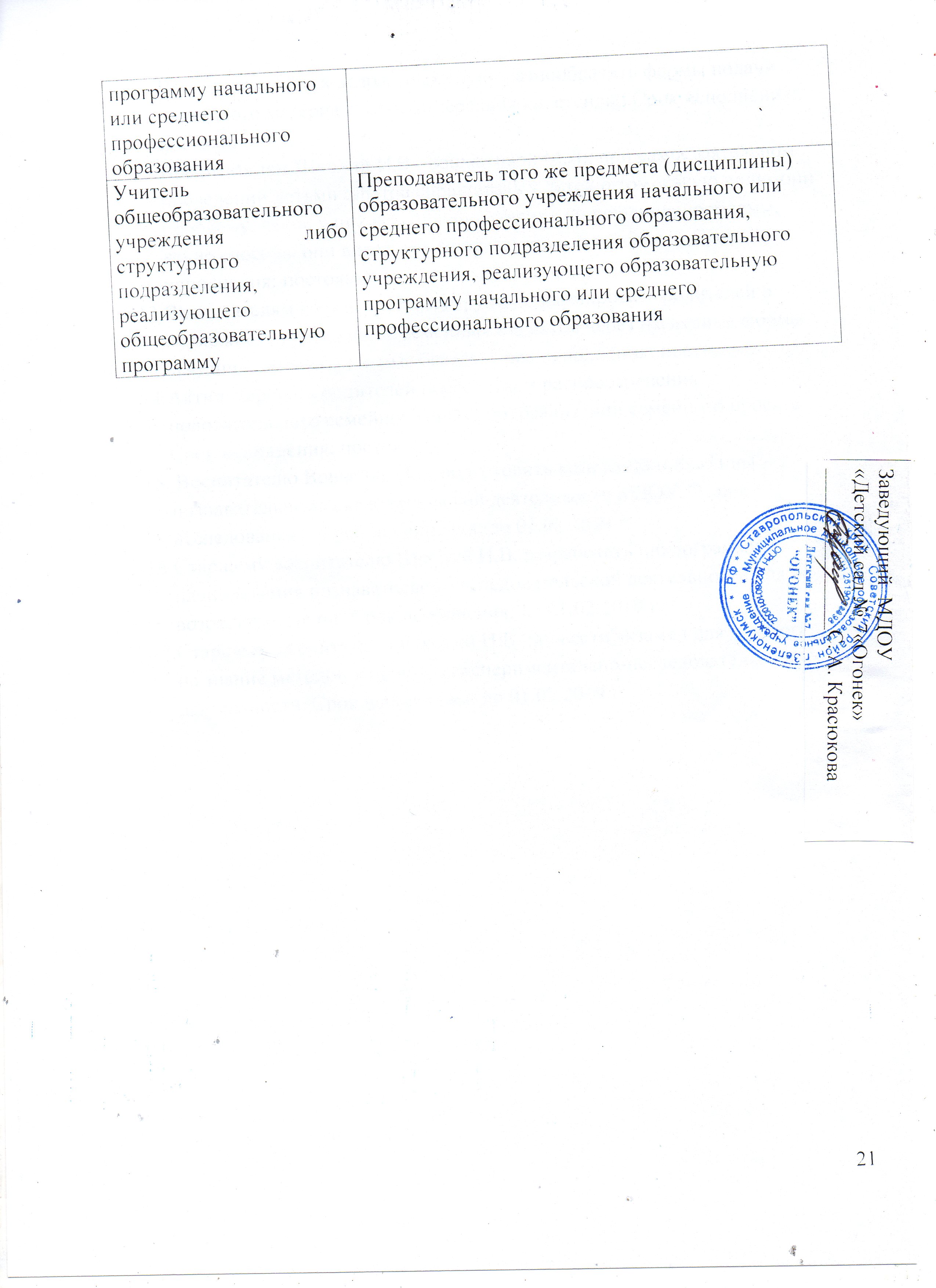 № п/пНаименование должности Должностной оклад (рублей)Должностной оклад (рублей)Должностной оклад (рублей)Должностной оклад (рублей)№ п/пНаименование должности Группа по оплате трударуководителейГруппа по оплате трударуководителейГруппа по оплате трударуководителейГруппа по оплате трударуководителей№ п/пНаименование должности IIIIIIIV1234561.Заместитель руководителя(директора, заведующего, начальника)имеющий 1 квалификационную категорию или прошедший аттестацию на соответствие занимаемой должности и имеющий стаж работы в должности заместителей руководителей от 0 до 3 лет;имеющий высшую квалификационную категорию или прошедший аттестацию на соответствие занимаемой должности и имеющий стаж работы в должности заместителей руководителей более 3 лет 1434316242134451521312631142731189313426№ п/пКвалификационный уровеньДолжности служащих, отнесенные к квалификационным уровнямДолжностной оклад (рублей)12341.1 квалификационный уровеньПомощник воспитателя3885№п/пКвалификационный уровеньДолжности педагогических работников, отнесенные к квалификационным уровнямСтавка заработной платы (рублей)123411 квалификационный  уровеньМузыкальный  руководитель;             609723 квалификационный  уровеньВоспитатель      670634 квалификационный уровеньСтарший воспитатель     7783Наименование должностей входящих в профессиональные квалификационные группы и квалификационные уровниНаименование должностей входящих в профессиональные квалификационные группы и квалификационные уровниДолжностной оклад, рублейПрофессиональная квалификационная группа «Общеотраслевые должности служащих первого уровня»Профессиональная квалификационная группа «Общеотраслевые должности служащих первого уровня»Профессиональная квалификационная группа «Общеотраслевые должности служащих первого уровня»1 квалификационный уровеньДелопроизводитель, секретарь, секретарь-машинистка3651Профессиональная квалификационная группа «Общеотраслевые должности служащих второго уровня»Профессиональная квалификационная группа «Общеотраслевые должности служащих второго уровня»Профессиональная квалификационная группа «Общеотраслевые должности служащих второго уровня»2 квалификационный уровеньЗаведующий  хозяйством50631 разряд работ в соответствии с Единым тарифно-квалификационным справочником работ и профессий рабочих: сторож. 3594 рубля  2 разряд работ в соответствии с Единым тарифно-квалификационным справочником работ и профессий рабочих: подсобный рабочий, кастелянша, машинист по стирке белья, рабочий по комплексному обслуживанию и ремонту зданий3766 рублей  3 разряд работ в соответствии с Единым тарифно-квалификационным справочником работ и профессий рабочих3936 рублей  4 разряд работ в соответствии с Единым тарифно-квалификационным справочником работ и профессий рабочих: повар 4964 рубля  5 разряд работ в соответствии с Единым тарифно-квалификационным справочником работ и профессий рабочих 5022 рубля  6 разряд работ в соответствии с Единым тарифно-квалификационным справочником работ и профессий рабочих                                                   5249 рублей  7 разряд работ в соответствии с Единым тарифно-квалификационным справочником работ и профессий рабочих                                                   5363 рубля  8 разряд работ в соответствии с Единым тарифно-квалификационным справочником работ и профессий рабочих                                                   5705 рублей  № п/пНаименование работРазмер выплаты в процентах к должностному окладу (ставке заработной платы)1231.За индивидуальное обучение на дому больных детей (при наличии соответствующего медицинского заключения)  педагогическим работникам202.Педагогическим работникам образовательных учреждений за руководство методическими, цикловыми, предметными психолого-медико-педагогическими консилиумами, комиссиями, методическими объединениями, работникам дополнительного образования за работу в аттестационных комиссиях:РайонныхСадовских1053.Помощникам воспитателей (в том числе дежурным по режиму) образовательных учреждений за непосредственное осуществление воспитательных функций в процессе проведения с детьми занятий, оздоровительных мероприятий, приобщения детей к труду.304.За расширение зоны обслуживания или увеличение объема работ:4.1Работникам Учреждения за исполнение обязанностей уполномоченного по охране труда204.2Заместителю руководителя по административно-хозяйственной части (завхозу) Учреждения за наличие собственной материальной базы (медпункт, медкабинет, пищеблок и другое)254.3В связи с отсутствием в штатном расписании должности шеф-повара, выплата за исполнение обязанностей шеф-повара20№ п/пКонтингент обучающихся Размер коэффициентов ставок почасовой оплаты труда Размер коэффициентов ставок почасовой оплаты труда Размер коэффициентов ставок почасовой оплаты трудапрофессор, доктор наукдоцент, кандидат науклица, не имеющие ученой степени123451Обучающиеся, воспитанники Учреждения0,040,040,03Должность, по которой установлена квалификационная категорияДолжность, по которой рекомендуется при оплате труда учитывать квалификационную категорию, установленную по должности, указанной в графе 112Учитель; преподавательПреподаватель; учитель; воспитатель (независимо от образовательного учреждения, в котором выполняется работа); социальный педагог; педагог-организатор; старший педагог дополнительного образования, педагог дополнительного образования (при совпадении профиля кружка, направления дополнительной работы с профилем работы по основной должности); учитель, преподаватель, ведущий занятия по отдельным профильным темам из курса "Основы безопасности жизнедеятельности" (ОБЖ)Старший воспитатель; воспитательВоспитатель; старший воспитательПреподаватель-организатор основ безопасности жизнедеятельности, допризывной подготовкиУчитель, преподаватель, ведущий занятия с обучающимися из курса "Основы безопасности жизнедеятельности" (ОБЖ), в том числе сверх учебной нагрузки, входящей в должностные обязанности преподавателя-организатора основ безопасности жизнедеятельности, допризывной подготовки; учитель, преподаватель физкультуры (физвоспитания)Руководитель физвоспитанияУчитель физкультуры (физвоспитания); преподаватель физкультуры (физвоспитания); инструктор по физкультуре; учитель, преподаватель, ведущий занятия из курса "Основы безопасности жизнедеятельности" (ОБЖ)Мастер производственного обученияУчитель технологии; преподаватель, ведущий преподавательскую работу по аналогичной специальности; инструктор по труду; старший педагог дополнительного образования, педагог дополнительного образования (при совпадении профиля кружка, направления дополнительной работы с профилем работы по основной должности)Учитель технологииМастер производственного обучения; инструктор по трудуУчитель-дефектолог, учитель-логопедУчитель-логопед; учитель-дефектолог; учитель (независимо от преподаваемого предмета либо в начальных классах) в специальных (коррекционных) классах для детей с ограниченными возможностями здоровья; воспитатель, педагог дополнительного образования, старший педагог дополнительного образования (при совпадении профиля кружка,направления дополнительной работы с профилем работы по основной должности)Учитель музыки общеобразовательногоучреждения либо структурного подразделения образовательного учреждения, реализующего общеобразовательную программу; преподавательмузыкальной дисциплины образовательного учреждения среднего профессионального образования либо структурного подразделенияобразовательного учреждения, реализующего образовательную программу среднего профессионального образованияПреподаватель детской музыкальной школы (школы искусств, культуры); музыкальный руководитель; концертмейстерПреподаватель детской музыкальной, художественной школы (школы искусств, культуры); концертмейстерУчитель музыки общеобразовательного учреждения либо структурного подразделения образовательного учреждения, реализующего общеобразовательную программу; преподаватель музыкальной дисциплины образовательного учреждения среднего профессионального образования либо структурного подразделения образовательного учреждения, реализующего образовательную программу среднего профессионального образованияСтарший тренер-преподаватель; тренер-преподавательУчитель физкультуры (физвоспитания); преподаватель физкультуры (физвоспитания); инструктор по физкультуреУчитель физкультуры (физвоспитания); преподаватель физкультуры (физвоспитания); инструктор по физкультуреСтарший тренер-преподаватель; тренер-преподавательПреподаватель образовательного учреждения начального или среднего профессионального образования либо структурного подразделения образовательного учреждения, реализующего образовательную Учитель того же предмета (дисциплины) общеобразовательного учреждения либо структурного подразделения, реализующего общеобразовательную программу